RODINA Materiál vznikl v rámci projektu Škola pro život č.proj. CZ.1.07/1.4.00/21.2165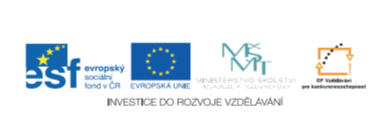                                                                                Vypracovala: Soňa Koukalová                                                                        ZŠ a MŠ Mladoňovice                                                                                                                      8.9.2011DOMINOVyzkoušej si své znalosti v jednotlivých úkolech.Poznáš rodinné příslušníky?a)Jsem sestra tvého tatínka, jsem tvoje…………………………b)Jsem bratr tvé maminky, jsem tvůj…………………………….c) Jsem maminka tvého tatínka, jsem tvoje…………………..d) Jsem tatínek tvé maminky, jsem tvůj………………………..e) Narodili jsme se ve stejný den, jsem tvoje………………..Vyškrtni slovo, které nepatří mezi ostatnímaminka, tatínek, bratranec, prodavač, sestradědeček, hokejista, sestřenice, rodiče, strýcdcera, teta, babička, maminka, řidičVybarvi dvojice, které k sobě patří stejnou barvou.maminka                  babička                        strýc                    sestrateta                         bratr                        tatínek                    dědečekAnotaceMateriál je zaměřen na procvičení rodinných a příbuzenských vztahů.AutorSoňa KoukalováOčekávaný výstupRozlišuje blízké příbuzenské vztahy v rodině, role rodinných příslušníků a vztahy mezi nimi.Druh učebního materiáluPracovní listyCílová skupinaŽáci druhého ročníkuMetodický postupDomino si vytiskneme a rozstřiháme po řádcích.Žáci ve dvojicích hrají domino.Na druhém listě si žáci své znalosti vyzkouší při jednotlivých otázkách, můžeme použít i jako opakovací test.bratranecPetr je tatínkůvsynmaminky maminka je mojebabičkatatínkova sestra je mojetetabratr mé maminky je můjstrýcdcera mého strýce je mojesestřenicemaminka a tatínek jsou mojirodičetatínek mé maminky je můjdědečeksyn tvé tety je tvůj